It is the STUDENT’S responsibility to ensure that the application is complete!Student Name: ____________________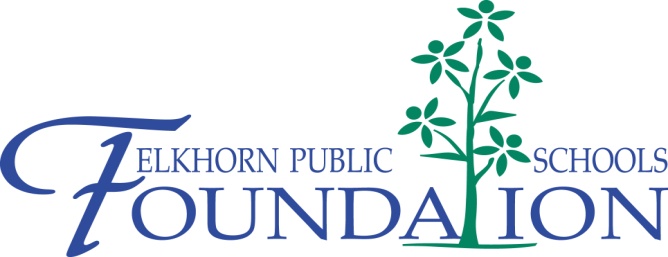 Elkhorn Youth Sports Association Attack Basketball Scholarship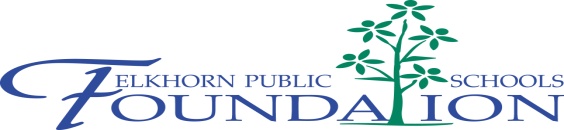 Deadline February 17, 20163:30 pm at Description of Scholarship: The Elkhorn Youth Sports Association Attack Basketball Scholarship will be awarded to a senior athlete who currently plays on either the Elkhorn High School or Elkhorn South High School boys’ basketball team. The scholarship will be awarded to an athlete who has demonstrated good character and leadership throughout his playing career. (Applicants are not required to have played for the Elkhorn Attack Basketball program).Scholarship Value:  $500.00 scholarship paid in the year awarded.Requirements:Applicants must be current players for either the Elkhorn High School or Elkhorn South High School boys’ basketball team.Applicants must have maintained a minimum GPA of 3.25 during high school.Applicants must have demonstrated good character and leadership throughout their playing career.Applicants must provide one letter of recommendation from their high school basketball coach.Scholarship recipient must enroll at a post-secondary educational institution.This application MUST BE TYPED or completed by word processor.  The student’s name should be on each page of the application.  Please review application’s questions carefully- not all applications are the same!All accompanying essays MUST BE TYPED and include the student’s name, title of the essay and title of the scholarship in the right hand corner on each page of the essay.Only applications received by the Counseling Center on or before 3:30pm on February 17th will be reviewed and forwarded to the respective scholarship selection committee for consideration.  Any incomplete applications or applications that do not meet the requirements will be rejected.Transcripts will be attached to the application by the high school counseling department.Application Questions:Name		Today’s date				Address		Phone_____________________Parent/Guardian		Email ________________________Student Name: ____________________College Choice(s): 				_____Intended Major: 				_____Scholarships Awarded:______________________________________________If you played for the Elkhorn Attack Basketball program, list the grades that you played for the program:_____________________________________If you have been involved with the Elkhorn Attack Basketball program in a capacity other than as a player, how you were involved and what grades you were involved with the program:__________________________________________________________________________________________________________________________List school activities in which you have been involved, and the years of involvement.List awards received indicating the year received (honor roll, academic letter, student of the month, most improved, etc.).List any offices or leadership positions you have held since entering high school.  Indicate the year in which you held each office.List your involvement in the community including employment, non-school organizations, church, etc.  Include years of involvement for each.Letter of Recommendation: Please provide one letter of recommendation from your high school basketball coach.  Essay Question #1: In 500 words or less, please describe how you will use the life lessons you have learned through playing basketball to help you succeed in life.  (Separately attach typed essay to this application).The information contained in this application is accurate to my knowledge.  I authorize the scholarship selection committee to validate accordingly.____________________________________________		__________________________Applicant Signature						Date